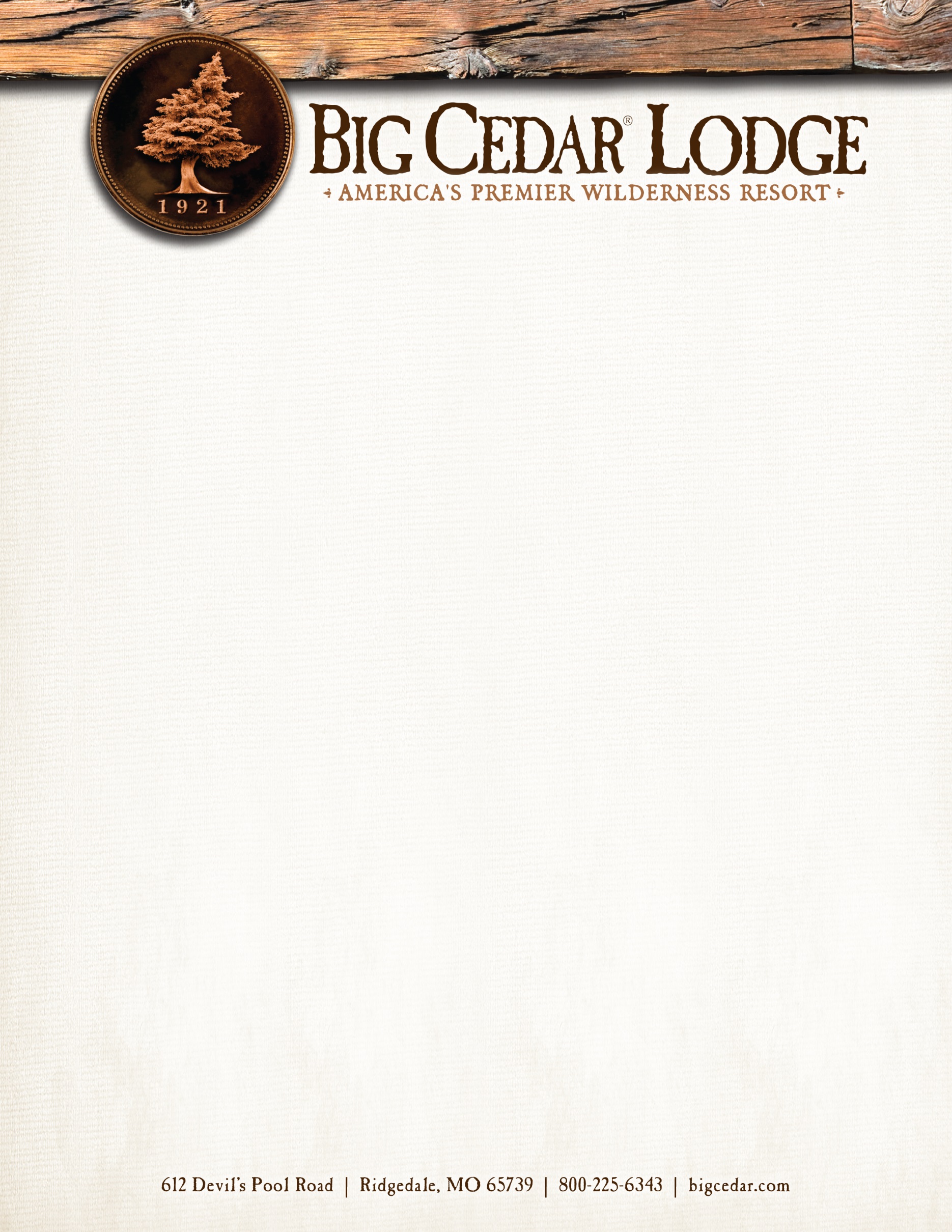 Big Cedar Lodge welcomes: The Tick Chicks                                                   Group #6292VB                                                   Group Arrival Date: Friday, October 7, 2022                                                   Group Departure Date: Sunday, October 9, 2022			           Reservation Due Date: Tuesday, August 23, 2022 We are so excited for you to stay with us! Big Cedar Lodge is the wilderness resort of choice for guests who expect genuine hospitality, outstanding service, and a relaxing experience surrounded by nature and rustic elegance. In order to provide the best possible service I have listed the reservation options below.Book Online at bigcedar.comSelect your arrival and departure datesSelect number of adults and childrenClick ‘Add Special Code’Below ‘Group’ enter 6292VBClick ‘Apply’Click ‘Search’You will find the room types available at a group rate during the dates of the event in vibrant color. Please call to check availability and pricing of uncontracted dates and room types using the instructions below:Phone Reservations:Call Toll Free at (855) 270-5603Select 1 for New ReservationsSelect 2 for Group ReservationsProvide the reservationist with your group number: 6292VBThank you for choosing Big Cedar Lodge, we look forward to your arrival!